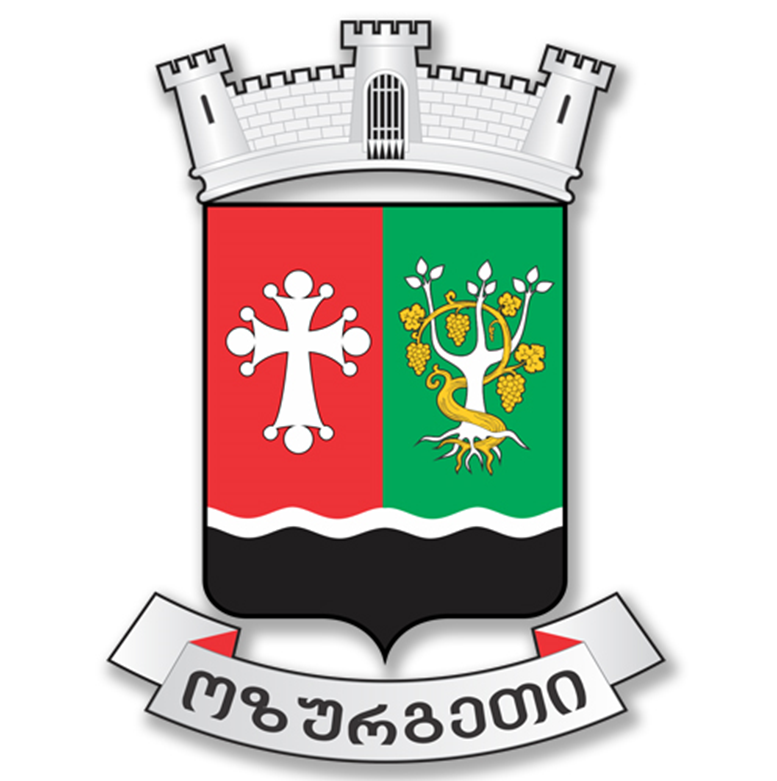 ოზურგეთის მუნიციპალიტეტის 2022-2025 წლების პრიორიტეტების დოკუმენტიშესავალიახალი კორონავირუსით (COVID-19) გამოწვეულმა კრიზისმა ახალი გამოწვევების წინაშე დააყენა საქართველო, დანარჩენი მსოფლიოს მსგავსად. პანდემიამ გავლენა იქონია საზოგადოებრივი ცხოვრების ყველა სფეროზე. გამოწვევებთან ერთად, პანდემიამ შექმნა განვითარების ახალი შესაძლებლობები და პერსპექტივები. სწორედ ამ შესაძლებლობების მაქსიმალურ გამოყენებაზე იქნება მიმართული როგორც ქვეყნის, ასევე ოზურგეთის მუნიციპალიტეტის ეკონომიკური პოლიტიკა შემდგომი 4 წლის განმავლობაში. მუნიციპალიტეტის ეკონომიკური განვითარება კვლავ დაეფუძნება ქვეყნის ეკონომიკური განვითარების პოლიტიკას, თავისუფალი ბაზრის პრინციპებს. მუნიციპალიტეტის მთავარი მიზანია ხელი შეუწყოს პანდემიით დაზარალებული ბიზნესის აღდგენის სტიმულირებას და შემდგომ მხარდაჭერას, აღნიშნულიდან გამომდინარე ყურადღება დაეთმობა ინფრასტრუქტურის სწრაფ განვითარებას, როგორც ეკონომიკური ზრდის მასტიმულირებელ ფაქტორს. გრძელვადიანი და მაღალი ეკონომიკური ზრდის უზრუნველსაყოფად, ადგილობრივი ხელისუფლება იმუშავებს ეკონომიკის სტრუქტურულ ტრანსფორმაციაზე და ეკონომიკის ფაქტორების, ასევე მუნიციპალურ საკუთრებაში არსებული რესურსების მაქსიმალურ ჩართვაზე ეკონომიკურ აქტივობაში, ძირითადად ეს გულისხმობს ტურისტული პოტენციალის წარმოჩენას და ტურისტული ზონების ხელშეწყობას ინფრასტრუქტურული და საინფორმაციო მხარდაჭერის კუთხით. ასევე, განსაკუთრებული ყურადღება მიექცევა მოწყვლადი ჯგუფების მხარდაჭერას, სოციალური და სამედიცინო პროგრამების მეშვეობით.ამასთან, აქტიურად გაგრძელდება შესაბამისი მუნიციპალური ინსტიტუტების მუშაობის ხარისხობრივი გაუმჯობესება, რაც ხელს შეუწყობს მუნიციპალიტეტის პოლიტიკის ეფექტიანად განხორციელებას.თავი I . ზოგადი ინფორმაცია მუნიციპალიტეტის შესახებოზურგეთის მუნიციპალიტეტი, როგორც ადმინისტრაციულ – ტერიტორიული ერთეული შედის გურიის მხარეში.ოზურგეთის მუნიციპალიტეტი მდებარეობს დასავლეთ საქართველოს ტერიტორიაზე  მდინარეების ბჟუჟის,  ნატანებისა და სუფსის ხეობებში. ოზურგეთის მუნიციპალიტეტს  დასავლეთით ესაზღვრება შავი ზღვა, სამხრეთით აჭარა-გურიის ქედი, მდინარე ჩოლოქი და აჭარის ავტონომიური რესპუბლიკა. აღმოსავლეთით ჩოხატაურის, ხოლო ჩრდილოეთით ლანჩხუთის მუნიციპალიტეტი. ოზურგეთის მუნიციპალიტეტში არის 30 ტერიტორიულ - ადმინისტრაციული ერთეული - 76 განსახლების ადგილით. ესენია: 1 ქალაქი, 5 დაბა - ლაითური, ნარუჯა, ურეკი, ნასაკირალი, გომისმთა და 24 თემი - ბაილეთი, ბახვი, ბოხვაური, გურიანთა, დვაბზუ, ვაკიჯვარი, ლიხაური, მაკვანეთი, მერია, მთისპირი, ნაგომარი, ნატანები, შემოქმედი, შრომა, ცხემლისხიდი, ძიმითი, ჭანიეთი, ჯუმათი, თხინვალი, კონჭკათი, მელექედური, სოფ. ოზურგეთი, სილაური, ასკანა.ოზურგეთის მუნიციპალიტეტის ფართობი  შეადგენს 643,07 კმ2, რაც ქვეყნის საერთო ტერიტორიის (69 700 კმ2 ) 0,9 %-ია. ხოლო გურიის რეგიონის  ტერიტორიის 22% -ს შეადგენს. ქალაქ ოზურგეთის ფართობი შეადგენს 22,11 კმ2 სასოფლო-სამეურნეო სავარგულებს უკავია 270 კმ 2.მუნიციპალური გზების სიგრძემუნიციპალიტეტის ადგილობრივი მნიშვნელობის, ქუჩების და შიდა საუბნო გზების სიგრძე შეადგენს 1407.8 კმ-ს, მ. შ. ადგილობრივი მნიშვნელობის გზების სიგრძე შეადგენს 247.8 კმ-ს. ასფალტირებული გზების საერთო სიგრძე შეადგენს 241,68კმ-ს, ბეტონის საფრიანი გზების საერთო სიგრძე შეადგენს 56,97კმ-ს, გრუნტოვანი გზის საერთო სიგრძე შეადგენს 1108, 75 კმ-ს. (მ.შ. ქ. ოზურგეთში ქუჩების სავალი ნაწილის საერთო სიგრძე შეადგენს 75 კმ-ს, მ.შ. ასფალტირებული გზების საერთო სიგრძე შეადგენს 63,8კმ-ს.)ქალაქ ოზურგეთი წარმოადგენს გურიის რეგიონის ადმინისტრაციულ ცენტრს, რომელიც დედაქალაქ თბილისიდან დაშორებულია 325 კმ-ით, ბათუმიდან 60 კმ-ით, ფოთიდან 45 კმ-ით, ქუთაისიდან 90 კმ-ით. მანძილი ქ. ოზურგეთის ცენტრიდან ბათუმის პორტამდე 49,6 კმ-ია, ბათუმის აეროპორტამდე 57,5 კმ, ბათუმის სარკინიგზო სადგურამდე 51,5 კმ.მანძილი ფოთის პორტამდე 49 კმ-ია, ქუთაისის აეროპორტამდე მანძილი 68,1 კმ-ია.ქ. ოზურგეთის ცენტრიდან ქალაქ თბილისის აეროპორტამდე მანძილი 329 კმ-ია, თბილისის სარკინიგზო სადგურამდე 312 კმ.მუნიციპალიტეტს დასავლეთიდან 20 კილომეტრის სიგრძის მანძილზე შავი ზღვა აკრავს. დემოგრაფიული მდგომარეობის ასახვისათვის წარმოდგენილია საყოველთაო აღწერის შედეგად მიღებული შედეგები, რომლის თანახმადაც მუნიციპალიტეტის მოსახლეობა შეადგენს  62 863-ს. მოსახლეობის 49,6% - მამაკაცია (31 186 კაცი) და შესაბამისად 50,4% - ქალი (31 677 ქალი). ამასთან, ადგილობრივი მოსახლეობის 23,5% (14 785 ადამიანი) ცხოვრობს ქალაქში, ხოლო დანარჩენი 76,5%- დაბებსა და თემებში (48 078 ადამიანი). მუნიციპალიტეტში რეგისტრირებულია 6 წლამდე ასაკის 4420 ბავშვი, 6-დან 18 წლამდე 8407 მოზარდი (მათ შორის ვაჟი - 4 188, გოგონა -4219 ), პენსიონერთა რაოდენობა არის 17 810. მოსახლეობის სიმჭიდროვე 96,89 კაცი/კვ.კმ.-ზე.სოციალურად დაუცველთა ერთიან ბაზაში რეგისტრირებული საარსებო შემწეობის მიმღებ ოჯახთა რაოდენობა არის 2 317, საარსებო შემწეობის მიმღებ პირთა რაოდენობაა 10 413.ოზურგეთის მუნიციპალიტეტი ბუნებრივი პირობების მიხედვით ორ, ბარისა და მთის ნაწილად იყოფა. ბარის ტერიტორიაზე არის საზღვაო კურორტების განვითარების პოტენციალი, ხოლო მთის ტერიტორიებზე სამთო კურორტების განვითარების შესაძლებლობა. ოზურგეთის მუნიციპალიტეტის ოთხი დასახლებული პუნქტი (ასკანა (მზიანი), მთისპირი, ჯუმათი, შემოქმედი, გომისმთა შედის მაღალმთიან ზონაში. ტერიტორიის ნაწილი (ნატანები, შრომა, კონჭკათი, თხინვალი, მერია, მთისპირი, ძიმითი, ასკანა, ჯუმათი) მოქცეულია მეწყერულ ზონაში, სადაც მაღალია სტიქიური კატასტროფების რისკი.ოფიციალურად მაღალმთიან დასახლებათა ნუსხაში შეტანილია დაბა გომისმთა, რომელსაც მაღალმთიანი დასახლების სტატუსი საქართველოს მთავრობის 2020 წლის 17 ივლისის #447 დადგენილებით მიენიჭა (ცვლილება საქართველოს მთავრობის 2015 წლის 30 დეკემბრის #671 დადგენილებაში).საქართველოს პრეზიდენტის #669 ბრძანებულებით (საქართველოს კურორტებისა და საკურორტო ადგილების ნუსხის შესახებ/1998) მინიჭებული აქვს კურორტის სტატუსი (კურორტის ტიპის კლიმატური პროფილაქტიკური.); 2014 წლის 18 ივნისის #407 დადგენილებით საქართველოს მთავრობამ ,,ოზურგეთი-შემოქმედი-ბჟუჟჰესი გომისმთის“ საავტომობილო გზას მიანიჭა შიგა სახელმწიფო მნიშვნელობის გზის სტატუსი შ-47; 2020 წლის 21 მაისის საქართველოს მთვრობის #825 გადაწყვეტილებით გომისმთას მიენიჭა დაბის სტატუსი. წიაღისეული და სხვა ბუნებრივი რესურსები. ოზურგეთის მუნიციპალიტეტში მოიპოვება ბენტონიტური თიხა, რომლის მარაგი 10 მლნ ტონაზე მეტია. 2016 წლიდან ოზურგეთში მოქმედებს თიხის მომპოვებელი და გადამამუშავებელი საწარმო, რომელიც პროდუქციის რეალიზაციას ახდენს ბელორუსიაში, უკრაინაში, რუსეთში. საქართველოში აპატიტი მხოლოდ ოზურგეთის მუნიციპალიტეტშია (სოფ. ვაკიჯვარი), სადაც ქანები 7-10% აპატიტს შეიცავს. ამავე სოფლის ტერიტორიაზე არის წითელი რკინის მადანი. აქვეა აღმოჩენილი სპილენძის ბუდობები, მცირე ოდენობით ტყვია, ვერცხლი და თუთია. კაოლინის საბადოა სოფელ მაკვანეთში, სადაც კაოლინის ფენის სიმძლავრე 0.4-დან 11 მეტრამდეა. სოფ. შემოქმედსა და გომში არის სიენიტების საბადო (სიენიტი მაგმური ქანია, რომელიც გრანიტს წააგავს და საუკეთესო საშენი მასალაა). ოქროს საბადოა სოფ. ნაგომარში, რომელიც გამოიყენება მინერალური საღებავების დასამზადებლად. ქვიშა-ხრეშის საბადოებია ოზურგეთის ტერიტორიაზე. მარაგები დამტკიცებულია როგორც ბეტონის შემავსებლის და საამშენებლო ხსნარის ნედლეული, რომელიც პასუხობს სტანდარტულ მოთხოვნებს. აღნიშნული რესურსები არ არის დათვლილი და ამდენად, უცნობია ადგილობრივ ეკონომიკაზე მათი შემდგომი ზემოქმედების პოტენციალი. ადგილობრივი ეკონომიკის განვითარების ძირითადი სექტორებია:სოფლის მეურნეობა, ვაჭრობა, მომსახურება, მშენებლობა, დასასვენებელი და რეკრეაციული მომსახურება, ტურიზმი. თუმცა, ადგილობრივი ეკონომიკის 80%-მდე სოფლის მეურნეობაზე მოდის, კერძოდ, ერთწლიანი მარცვლოვანი კულტურის (ძირითადად სიმინდის) წარმოება, თხილის, თესლოვანი და კურკოვანი ხილი, კივი, ციტრუსის, ჩაის და ხურმის მოყვანა, ასევე მცირე, საოჯახო ტიპის მეცხოველეობა, მეფრინველეობა, თევზის წარმოება, მეფუტკრეობა.მომსახურების სფეროდან გამოირჩევა სასტუმროების და ინდივიდუალური სასტუმრო სახლების (225 ერთეული) მომსახურება, მათი უმრავლესობა ურეკსა და შეკვეთილშია განთავსებული და ძირითადად ზაფხულის ტურისტულ სეზონზე არის დატვირთული.ადგილობრივ ეკონომიკაში შემოსავლების მოცულობის წილი გასართობი ბიზნესიდან  ჯერჯერობით საკმაოდ მოკრძალებულია, მაგრამ დინამიკაში ეს მაჩვენებელი ზრდადია, რასაც სრული დატვირთვით შეკვეთილში მოქმედი ატრაქციონების პარკის მიმდებარე ტერიტორიაზე 10 000 მსმენელზე დახურული საკონცერტო დარბაზის ამოქმედება განაპირობებს.მიუხედავად იმისა, რომ ჩაის წარმოების ფაქტობრივი მონაცემები არცთუ ისე მაღალია, სოფლის მეურნეობის აღნიშნული დარგი უაღრესად მნიშვნელოვანია და განვითარების შესაბამისი პოტენციალიც გააჩნია. არსებული პოტენციალის რეალიზაციის მიზნით უკვე გადადგმულია კონკრეტული ნაბიჯები.მუნიციპალიტეტის ეკონომიკისა და სოფლის მეურნეობის სამსახურის მიერ 2014 წელს შემუშავებულ იქნა მუნიციპალიტეტში ჩაის რეაბილიტაციის პროგრამა, რომელიც წარედგინა სოფლის მეურნეობის სამინისტროს და აღნიშნული პროექტის წარდგენამ მნიშვნელოვანწილად შეუწყო ხელი საქართველოს მთავრობის მხრიდან ჩაის პლანტაციების რეაბილიტაციის შესახებ მასშტაბური პროექტის შემუშავებას.ოზურგეთის მუნიციპალიტეტი ფლობს უნიკალურ კურორტებს როგორც ზღვისპირეთზე, ასევე, ალპურ ზონაში. საქართველოში არსებული ოთხი სარეკრეაციო სტატუს მინიჭებული კურორტიდან ერთ-ერთი - ურეკი მუნიციპალიტეტის ტერიტორიაზე მდებარეობს.მუნიციპალიტეტის კურორტები საშუალებას იძლევა ზამთარ-ზაფხულ უმასპინძლოს დამსვენებლებს საქართველოდან თუ საზღვარგარეთიდან, რაც ბიუჯეტის ზრდისა და მოსახლეობის დასაქმების ერთ-ერთი მთავარი საწინდარია.მუნიციპალიტეტის ზღვისპირეთის კურორტებია ურეკი და შეკვეთილი და სამთო კურორტი გომისმთა.მუნიციპალიტეტის განვითარების საშუალებად ასევე შესაძლებელია მივიჩნიოთ საცხენოსნო და საფეხმავლო და სატრანსპორტო მარშრუტების დაგეგმვა ისტორიულ ძეგლების და მაღალმთიანი ადგილების დასათვალიერებლად.აუცილებელია ადგილობრივი მოსახლეობის წახალისება ნაციონალური სუვენირების საწარმოებლად. აღნიშნული პროდუქციის რეალიზება მოხდება სასტუმროთა ქსელში, პანსიონატებში, კურორტებზე და სავაჭრო მარკეტებში.  ამ მიზნით შესაძლოა ხელი შეეწყოს შესაბამისი მომზადებისა და გადამზადების კურსების მიწოდებას.   მომდევნო ეტაპი კი შესაძლოა იყოს საერთაშორისო თუ სახელმწიფო ფონდების დახმარებით მცირე ზომის საწარმოების ფორმირება-განვითარება.2019 წლიდან საქართველოს ცენტრალური ხელისუფლების მიერ მუნიციპალიტეტების დეცენტრალიზაციის სტრატეგიის ფარგლებში გადადგმულმა ნაბიჯება (საბოიჯეტო კოდექსში განხორციელებული ცვლილება, რის მიხედვითაც  მუნიციპალიტეტის ბიუჯეტში რჩება დამატებული ღირებულების გადასახადის გარკვეული ნაწილი) მნიშვნელოვნად გაზარდა მუნიციპალიტეტის საკუთარი შემოსავლები. მიუხედავად იმისა, რომ ოზურგეთის მუნიციპალიტეტს აქვს საშუალება საკუთარი შემოსავლებით გარკვეულწილად დამოუკიდებლად უზრუნველყოს თავისი ექსკლუზიური უფლებამოსილებები, იგი მაინც საჭიროებს კაპიტალური პროექტების განსახორციელებლად სახელმწიფო ბიუჯეტის დახმარებას.  მაგალითად, 2020 წელს  სახელმწიფო ბიუჯეტიდან ამ მიზნით გომოყოფილიმა სახსრებმა მთლიანი ბიუჯეტის 35,7 % შეადგინა. აღნიშნული კი მეტყველებს იმაზე, რომ მუნიციპალიტეტმა, რომ განახორციელოს თავისი ინსტიტუციური, სოციალური და ეკონომიკური ფუნქციები, დამოკიდებული არ არის მხოლოდ ოზურგეთის მუნიციპალიტეტის ეკონომიკურ ზრდაზე, არამედ მთელი ქვეყნის სოციალურ–ეკონომიკურ განვითარებაზე და მთლიანი შიდა პროდუქტის განაწილების წესზე. ეს გარემოება კი მუნიციპალიტეტის ბიუჯეტს დამოკიდებულს ხდის მოზიდულ სახსრებსა და ცენტრალური ხელისუფლების მიერ განსაზღვრულ პრიორიტეტებზე, რაც მუნიციპალიტეტის განვითარების გრძელვადიანი ფინანსური სტრატეგიის შემუშავებაში უმთავრეს რისკ ფაქტორს შეადგენს. თავი II . ძირითადი ფინანსური მაჩვენებლები2.1 შემოსავლების და ხარჯების აგრეგირებული მაჩვენებელიბიუჯეტის შემოსულობები  (საბიუჯეტო კლასიფიკაციის ძირითადი მუხლების და დაფინანსების წყაროების მიხედვით) გასული, მიმდინარე, დასაგეგმი და დასაგეგმის შემდგომი 3 წლისათვის. დასაგეგმი და დასაგეგმის შემდგომი 3 წლისათვის სახელმწიფო ბიუჯეტიდან მისაღები შემოსულობების პროგნოზირება  ხორციელდება გასული ორი და მიმდინარე წლების შემოსავლების ტენდენციის გათვალისწინებით. ამასთან, პროგნოზირებისას გასათვალისწინებელია, რომ მხედველობაში არ უნდა იქნეს მიღებული სახელმწიფო ბიუჯეტიდან მიღებული ის სახსრები, რომლებიც უკავშირდებოდა ერთჯერადი ხასიათის ღონისძიებებს (სტიქიის შედეგების ლიკვიდაცია, კულტურული და სპორტული ერთჯერადი ღონისძიებების დაფინანსება და სხვა); ბიუჯეტის გადასახდელებს  (საბიუჯეტო კლასიფიკაციის ძირითადი მუხლებისა და დაფინანსების წყაროების მიხედვით) გასული, მიმდინარე, დასაგეგმი და დასაგეგმის შემდგომი 3 წლისათვის. ბიუჯეტის ბალანსს საბიუჯეტო კლასიფიკაციის მიხედვით გასული, მიმდინარე წლის, დასაგეგმი და დასაგეგმის შემდგომი 3 წლისათვის2.2  გასული და მიმდინარე წლის ბიუჯეტების შესრულებაოზურგეთის მუნიციპალიტეტის 2020 წლის ბიუჯეტის შესრულებაოზურგეთის   მუნიციპალიტეტის   საკრებულოს   2019   წლის   27   დეკემბრის  #32დადგენილებით დამტკიცებული იქნა 2020 წლის ბიუჯეტი, რომელიც განისაზღვრა 26 211,6 ათასი ლარით, განხორციელებული   ცვლილებების შედეგად   ბიუჯეტი გაიზარდა 18 231,4 ათასი ლარით და განისაზღვრა 44 443,0 ათასი ლარით.ოზურგეთის მუნიციპალიტეტის 2020 წლის ბიუჯეტის შესრულების მაჩვენებლები ბიუჯეტის ბალანსიბიუჯეტის შემოსავლებიოზურგეთის მუნიციპალიტეტის 2020 წლის ბიუჯეტით განსაზღვრული შემოსავლების (გადასახადები, გრანტები, სხვა შემოსავლები) გეგმა 38 773,1 ათასი ლარი, ფაქტიურად 36 409,2 ათასი ლარით  შესრულდა, რაც გეგმის 93,9 %-ია.გადასახადებიგადასახადების სახით ბიუჯეტში მობილიზებულია 18 084,2 ათასი ლარი, დაზუსტებული წლიური გეგმის 21 482,5 ათასი ლარის 84,2 %.დამატებული ღირებულების გადასახადი - საანგარიშო პერიოდში მიღებულია 13 355,6 ათასი ლარი, რაც დაზუტებული წლიური გეგმის 13 992,5 ათასი ლარის 95,5%-ია.ქონების გადასახადი - საანგარიშო პერიოდში ქონების გადასახადიდან ადგილობრივ ბიუჯეტში ფაქტიურად მიღებულია 4 728,6 ათასი ლარის შემოსავალი, რაც დაზუსტებული წლიური გეგმის 7 490,0 ათასი ლარის 63,1 %-ს შეადგენს. გეგმის შეუსრულებლობაზე გავლენა მოახდინა მთავრობის მიერ ქონების გადასახადის გადამხდელებისათვის შეღავათების მინიჭებამ 2020 წლის ქონების გადასახადის ნაწილში.გრანტებისაანგარიშო პერიოდში გრანტების სახით ბიუჯეტში მობილიზებული იქნა 16 201,5 ათასი ლარი, მათ   შორის:ა)  საბიუჯეტო დეფიციტის დასაფარავად გამოყოფილი ტრანსფერი - 1 800,0 ათასი ლარი;ბ) მიზნობრივი ტრანსფერი დელეგირებული უფლებამოსილების განსახორციელებლად – 250,0 ათასი ლარი;გ) საქართველოს რეგიონებში განსახორციელებელი პროექტების ფონდიდან გამოყოფილი თანხები - 9 397,1ათასილარი;დ) ინფრასტრუქტურის განვითარებისათვის და სხვა მიმდინარე ღონისძიებების დასაფინანსებლად  - 1 792,9  ათასი ლარი;ე) სტიქიის შედეგების სალიკვიდაციო თანხები- 1 600,0 ათასი ლარი;ვ) სოფლის მხარდაჭერის პროგრამა - 1 074,0 ათასი ლარი;ზ)საერთაშორისო ორგანიზაციებიდან მიღებული გრანტები - 287,5 ათასი ლარი.სხვა შემოსავლები2020 წლის დამტკიცებული წლიური გეგმით განსაზღვრული იყო 2 640,0 ათასი ლარი. ფაქტიურმა შესრულებამ 1 997,4 ათასი ლარი შეადგინა,რაც გეგმის 75,7%-ია,  მათ შორის:რენტის სახით ბიუჯეტში ფაქტიურად 551,4 ათასი ლარი შემოვიდა, რაც გეგმის 600,0 ათასი ლარის 91,9 %-ია.ადმინისტრაციული მოსაკრებლიდან და გადასახადებიდან მიღებულია 496,3 ათასი ლარი, რომელმაც გეგმის 520,0 ათასი ლარის 95,4 % შეადგინა, აქედან:სანებართვო მოსაკრებელიდან საანგარიშო პერიოდში მიღებულია 286,7 ათასი ლარი, რაც გეგმის 150,0ათასი ლარის 191,1 %-ია;სათამაშო ბიზნესის მოსაკრებელიდან საანგარიშო პერიოდში მიღებულია 0 ლარი, რაც გეგმის 120,0ათასი ლარის 0 %-ია; (პანდემიის გამო ლიცენზიანტმა შეწყვიტა მუშაობა);დასახლებული ტერიტორიის დასუფთავების მოსაკრებლიდან საანგარიშო პერიოდში მიღებულია209,6 ათასი ლარი, რაც გეგმის 250,0 ათასი ლარის 83,8 %-ია;არასაბაზრო წესით გაყიდული საქონელი და მომსახურებამიღებულმაშემოსავალმა შეადგინა 24,6 ათასი ლარი, რაც გეგმის 20,0 ათასი ლარი 123,1 % შეადგენს.შემოსავალი ჯარიმებიდან, სანქციებიდან და საურავებიდანმიღებულმა შემოსავალმა მთლიანობაში 735,1 ათასი ლარი შეადგინა რაც გეგმის 1200,0 ათასი ლარი 61,3 % შეადგენს. პანდემიის გამო ავტომობილების მოძრაობა შეზღუდული, რამაც განაპირობა მოძრაობის ნაკადის მკვეთრი შემცირება, შესაბამისად ჯარიმებიდან შემოსავლები შემცირებულია.შერეული და სხვა არაკლასიფიცირებული შემოსავლებიდან საანგარიშო პერიოდში მიღებულია 190,0 ათასი ლარი, რაც გეგმის 300,0 ათასი ლარის 63,3 %-ია;არაფინანსური აქტივების კლებაარაფინანსური აქტივების კლებიდან მიმდინარე პერიოდში ბიუჯეტში ჩარიცხულია 126,1 ათასი ლარის შემოსავალი, რაც გეგმის (250,0 ათასი ლარი) 50,4 %-ია, მათ შორის: 90,1 ათ. ლარი მიღებულია ძირითადი აქტივების გაყიდვებიდან (შემოსულობა შენობებისა და ნაგებობების გაყიდვებიდან, ავტომანქანების გაყიდვიდან (პიკაპები)), ხოლო 36,0 ათასი ლარი არაწარმოებული აქტივების გაყიდვებიდან (მიწის გაყიდვიდან).ოზურგეთის მუნიციპალიტეტის 2020 წლის ბიუჯეტისგადასახდელების შესრულებაოზურგეთის მუნიციპალიტეტის 2020 წლის ბიუჯეტის გადასახდელების დაზუსტებული გეგმა განისაზღვრა 44 443,0 ათასი ლარით. საანგარიშო პერიოდის საკასო შესრულებამ შეადგინა 40 211,0 ათასი ლარი, რაც გეგმიური მაჩვენებლის 90,5%-ია.ოზურგეთის მუნიციპალიტეტის ბიუჯეტის ხარჯების გეგმა განისაზღვრა 21 473,5 ათასი ლარით საკასო ხარჯი შეადგენს 20 097,2 ათას ლარს, რაც გეგმიური მაჩვენებლის 93,59 %-ია. ოზურგეთის    მუნიციპალიტეტის    ბიუჯეტის    არაფინანსური    აქტივების    ზრდა განისაზღვრა 22 854,2 ათასი ლარით საკასო ხარჯი შეადგინს 19 998,9 ათას ლარა, რაც გეგმიური მაჩვენებლის 87,5 %-ია.ოზურგეთის მუნიციპალიტეტის 2020 წლის ხარჯები ეკონომიკური კლასიფიკაციის მიხედვით:„შრომის    ანაზღაურების“ - მუხლით    საანგარიშო    პერიოდში    დამტკიცებული გეგმა განისაზღვრა 3 549,6 ათასი ლარის ოდენობით, ხოლო საკასო შესრულებამ შეადგინა-3 336,1 ათასი ლარი, რაც გეგმიური მაჩვენებლის 94,0%-ს შეადგენს.„საქონელი და მომსახურების“ - მუხლით საანგარიშო პერიოდში დამტკიცებული გეგმა განისაზღვრა 2 395,6 ათასი ლარის ოდენობით, საკასო შესრულებამ კი შეადგინა 2 268,2 ათასი ლარი, რაც გეგმის 94,7%-ს შეადგენს.„სუბსიდიების“ - მუხლით საანგარიშო პერიოდში დამტკიცებული გეგმა განისაზღვრა 12 630,8 ათასი ლარით, ხოლო საკასო შესრულებამ შეადგინა  12 129,2  ათასი  ლარი,  რაც  გეგმის   96,0 %-ს.სუბსიდიების  მუხლიდან ძირითადად დაფინანსებული იქნა ისეთი მნიშვნელოვანი პროგრამები, როგორიცაა:მუნიციპალური ტრანსპორტი;მომსახურების ცენტრის  დაფინანსება;წყალსადენის შიდა ქსელის რეაბილიტაცია და ექსპლუატაცია;საინჟინრო-გეოლოგიური სამუშაოები, საპროექტო-სახარჯთაღრიცხვო და ექსპერტიზის თანხა;სკოლამდელი განათლების დაფინანსება;სპორტული ობიექტების დაფინანსება;კულტურის ობიექტების დაფინანსება;რელიგიური ორგანიზაციების ხელშეწყობა;ჯანდაცვის ცენტრის დაფინანსება;განსაკუთრებული საჭიროების მქონე პირთა დახმარების პროგრამა;სოციალურად დაუცველ ბავშთა დღის ცენტრის პროგრამული თანადაფინანსება;მცირე ტიპის ბავშვთა სახლის თანადაფინანსება;ხანდაზმულთა სახლისათვის კომუნალური გადასახადებით უზრუნველყოფის პროგრამა;„სოციალური უზრუნველყოფის“ - მუხლით  საანგარიშო  პერიოდში  დაზუსტებული გეგმა განისაზღვრა 1 189,4 ათასი ლარის ოდენობით, ხოლო საკასო შესრულებამ შეადგინა  895,0 ათასი ლარი, რაც გეგმიური მაჩვენებლის 75,3%-ს შეადგენს.სოციალური    უზრუნველყოფის   მუხლიდან    ძირითადად   დაფინანსებული იქნა  ისეთი მნიშვნელოვანი ღონისძიებები, როგორიცაა:მრავალშვილიანი ოჯახების სოციალური დახმარების პროგრამა;დედ-მამით ობოლი 18-წლამდე ბავშვების დახმარების პროგრამა;მოქალაქეთა სამედიცინო დახმარების პროგრამა;თირკმლის უკმარისობით დაავადებულ პირთა დახმარების პროგრამა;ლეიკემიით და ონკოლოგიური დაავადების მქონე პირების დახმარების პროგრამა;	შეზღუდული შესაძლებლობების მქონე პირთა  დახმარების პროგრამა;საქართველოს ოკუპირებული ტერიტორიებიდან იძულებით გადადგილებულ პირთა დახმარება;სარიტუალო დახმარება;სოციალური ღონისძიებები;სტიქიური მოვლენების შედეგად დაზარალებული და მძიმე საცხოვრებელ პირობებში მყოფი   ოჯახების დახმარება;სხვა ფულადი სოციალური გასაცემელი;მზრუნველობამოკლებულთა ერთჯერადი უფასო კვებით უზრუნველყოფის პროგრამა;ძვირადღირებული კვლევის (კომპიუტერული ტომოგრაფიის) ერთჯერადი დაფინანსება;სოციალურად შეჭირვებული ოჯახებში ახალშობილის (0-დან 1 წლამდე) მოვლისთვის საჭირო საგნებისა და საკვების შეძენისათვის ყოველთვიური დახმარება;,,სხვა ხარჯების“ - მუხლით საანგარიშო პერიოდში დამტკიცებული გეგმა განისაზღვრა  1 522,4 ათასი ლარის  ოდენობით,  ხოლო  საკასო  ხარჯი  გაწეული იქნა  1 339,7  ათასი  ლარის მოცულობით, რაც  გეგმის  88 %-ს.სხვა ხარჯების მუხლიდან ფინანსდება ისეთი სამუშაოები, რომელთა შედეგად შექნილი აქტივები არ აისახება მუნიციპალიტეტის ბალანსზე, კერძოდ: საცხოვრებელი სახლების სახურავების რეაბილიტაცია, სამშენებლო მასალების შესყიდვა მოსახლეობისთვის გადაცემის მიზნით, კანალიზაციის და წყალმომარაგების ქსელების შეკეთება.სხვა ხარჯების   მუხლიდან ასევე,  დაფინანსებული იქნა:ზოგადი განათლების ხელშეწყობა;უსახლკაროდ დარჩენილი ოჯახების  ბინის ქირის უზრუნველყოფა.სტიქიის შედეგების სალიკვიდაციო ღონისძიებების დაფინანსება.ბინათმშენებლობა2020 წლის ბიუჯეტი ფუნქციონალურ ჭრილში პრიორიტეტების მიხედვით2020 წლისბიუჯეტი ფუნქციონალურჭრილშიპრიორიტეტებისმიხედვითმუნიციპალიტეტის  ბიუჯეტის  ხარჯებისა  და  არაფინანსური  აქტივების  ზრდა  ფუნქციონალურ ჭრილში განისაზღვრა, თანდართული ცხრილის შესაბამისად:მუნიციპალიტეტის ბიუჯეტის ხარჯებისა და არაფინანსური აქტივების ზრდა ფუნქციონალურ ჭრილში განისაზღვრა, თანდართული ცხრილის შესაბამისად:ოზურგეთის მუნიციპალიტეტის 2021 წლისბიუჯეტის 6 თვის შესრულება2021 წლის  ბიუჯეტის  6 თვის  შესრულების მაჩვენებლები„ადგილობრივი თვითმართველობის შესახებ“ საქართველოს ორგანული კანონის 24-ე მუხლის პირველი ნაწილის „დ.ა“ ქვეპუნქტის, 61-ე მუხლის მე-2 ნაწილის  და „საქართველოს საბიუჯეტო კოდექსი“-ს 78-ე მუხლის მე-2-ე ნაწილის თანახმად ოზურგეთის მუნიციპალიტეტის  საკრებულოს 2020წლის 30დეკემბრის №19 დადგენილებით ოზურგეთის მუნიციპალიტეტის 2021  წლის ბიუჯეტი განისაზღვრა 25 104,0 ათასი ლარით.2021 წლის  II კვარტლის განმავლობაში დამტკიცებულ ბიუჯეტში ცვლილება არ განხორციელებულა.შემოსულობების ნაწილის ანალიზიოზურგეთის მუნიციპალიტეტის 2021 წლის II კვარტლის ბიუჯეტის შემოსულობებმა  2020წლის გარდამავალი ნაშთების გარეშე შეადგინა 21361,9 ათასი ლარი, რაც წლიური გეგმის 85,1 %-ია (წლიური დაზუსტებული გეგმა 25104,0 ათასი ლარი).შემოსავლების დინამიკა სტაბილურია, რაც სრულ თანხვედრაშია ფინანსთა სამინისტროს მიერ მოწოდებულ პარამეტრებთან, შესაბამისად ოზურგეთის მუნიციპალიტეტის ბიუჯეტის შესრულებას შემოსავლების ნაწილში საფრთხე არ ემუქრება.შემოსავლების წლიური გეგმა ტრანსფერის გარეშე შესრულებულია 55,3 %-ით (გეგმა 24854,0 ათასი ლარი, შესრულება 13736,4 ათასი ლარი), მათ შორის:ქონების გასახადის გეგმა 67,4 %-ით (წლიური გეგმა 7000,0 ათასი ლარი  შესრულება 4720,5 ათასი ლარი) ; დღგ-ს გასახადის გეგმა 50,1 %-ით (წლიური გეგმა 14818,6 ათასი ლარი  შესრულება 7417,2 ათასი ლარი) ;  მოსაკრებელი ბუნებრივი რესურსებით სარგებლობის მოსაკრებელის გეგმა შესრულებულია 33,0 %-ით( წლიური გეგმა 500,0 ათასი ლარი, შესრულება 165,0 ათასი ლარი); შემოსავლი მიწის იჯარიდან და მართვაში (უზუფრუქტი, ქირავნობა და სხვა) გადაცემიდან 47,0 %-ით(წლიური გეგემა 100,0 ათასი ლარი, შესრულება 47,0 ათასი ლარი);მოსაკრებელი მშენებლობის დაწყების ნებართვისათვის 46,0 %-ით (გეგმა 150,0 ათასი ლარი, შესრულება 69,0 ათასი ლარი); სათამაშო ბიზნესის მოსაკრებელი 0 %-ით (გეგმა 120,0 ათასი ლარი, შესრულება 0,0 ლარი);მოსაკრებელი მოსახლეობის ტერიტორიის დასუფთავებისათვის 40,4 %-ით (გეგმა 250,4 ათასი ლარი შესრულება 101,2 ათასი ლარი); შემოსავალი ჯარიმებიდან, სანქციებიდან და საურავებიდან  68,6 %-ით (წლიური გეგმა 1200,0 ათასი ლარი,შესრულება 823,7 ათასი ლარი); არასაბაზრო წესით გაყიდული საქონელი და მომსახურება 75,5 %-ით (წლიური გეგმა 20,0 ათასი ლარი, შესრულება 15,1ათასი ლარი); შერეული და სხვა არაკლასიფიცირებული შემოსავლები  40,3 %-ით (წლიური გეგმა 300,0 ათასი ლარი, შესრულება 121,0ათასი ლარი); არაფინანსური აქტივების გაყიდვიდან 64,98 %-ით (წლიური გეგმა 395,0ათასი ლარი,შესრულება 256,7ათასი ლარი);  2021 წლის ორი კვარტლის მდგომარეობით მდგომარეობით მიღებულია ფინანსური დახმარება (ტრანსფერი) 7625,4 ათ.ლარი, მათ შორის:	ა) მიზნობრივი ტრანსფერი – 125,0 ათასი ლარი ;            ბ) დროებითი დახმარება – 2150,0 ათასი ლარი;            გ) ინფრასტრუქტურის განვითარებისათვის და სხვა მიმდინარე ღონისძიებების დასაფინანსებლად  – 124,7 ათასი ლარი;            დ) საქართველოს რეგიონებში განსახორციელებელი პროექტების ფონდიდან გამოყოფილი თანხები  – 5175,7 ათასი ლარი;            ე) სოფლის მხარდაჭერის პროგრამა – 50,0 ათასი ლარი;გადასახდელები ოზურგეთის მუნიციპალიტეტის 2021 წლის ბიუჯეტით გადასახდელების გეგმა შეადგენს 25104,0 ათას ლარს. ფაქტიურმა საკასო ხარჯებმა 2021 წლის ორი კვარტლის მდგომარეობით შეადგინა 18389,4ათასი ლარი წლიური გეგმის 73,25 % -ია. ოზურგეთის მუნიციპალიტეტის 2020 წლის ანალოგიურ პერიოდის მონაცემები ბიუჯეტის ხარჯების შესრულების ნაწილში ასეთია:დამტკიცდა45 336,2 ათასი ლარით. საანგარიშო პერიოდის საკასო შესრულებამ შეადგინა 16998,6 ათ. ლარი, რაც გეგმიური მაჩვენებლის37.49%-იყო.წარმომადგენლობითი და აღმასრულებელი ორგანოების ხარჯებმა შეადგინა 2 454,3 ათასი ლარი წლიური გეგმის (გეგმა 5 313,7 ათასი ლარი) 46,2 %; ინფრასტრუქტურის მშენებლობა, რეაბილიტაცია და ექსპლოატაციის დაფინანსებამ შეადგინა 3 336,6 ათასი ლარი, წლიური გეგმის (გეგმა 5 588,3 ათასი ლარი) 59,7 % ; დასუფთავების და გარემოს დაცვის დაფინანსებამ შეადგინა 1 439,9 ათასი ლარი წლიური გეგმის (გეგმა 2 900,0 ათასი ლარი) 49,7 %; საგანმანათლებლო ღონისძიებების დაფინანსებამ შეადგინა 2 704,1 ათასი ლარი, წლიური გეგმის (გეგმა 4 650,0 ათასი ლარი) 58,2 %; სპორტული და კულტურული ობიექტების და ღონისძიებების დაფინანსებამ შეადგინა 2 236,3 ათასი ლარი, წლიური გეგმის (გეგმა 4 856,0 ათასი ლარი)  46,1 %; სოციალური და ჯანდაცვის პროგრამების დაფინასებამ შეადგინა 791,8 ათსაი ლარი, წლიური გეგმის (გეგმა 1 796,0 ათასი ლარი)  44,1 %; თავი III. მუნიციპალიტეტის პრიორიტეტები და პროგრამები საშუალოვადიან პერიოდში	2020-2021 წლებში მსოფლიოში ახალი კორონავირუსის (COVID 19) პანდემიამ შეცვალა მსოფლიო ეკონომიკური განვითარების ტენდენცია. კორონავირუსით გამოწვეულმა ნეგატიურმა შოკმა გავლენა იქონია საქართველოს ეკონომიკაზე და შესაბამისად ოზურგეთის მუნიციპალიტეტზე. მიუხედავად აღნიშნულისა ბოლო 3 წლის განმავლობაში ქვეყნის ძირითადი ეკონომიკური პარამეტრები მუდმივად გაუმჯობესების ტენდენციით ხასიათდებოდა და შესაბამისად იზრდებოდა ოზურგეთის მუნიციპალიტეტის ბიუჯეტის შემოსულებები. ზემოაღნიშნულმა პანდემიამ და მასთან დაკავშირებულმა ეკონომიკურმა რეცესიამ გავლენა მოახდინა საქართველოს ეკონომიკური პარამეტრების პროგნოზებზე და ბიუჯეტის, როგორც საშემოსავლო, ასვე ხარჯვით ნაწილებზე. 2020 წლის 21 მარტიდან 2020 წლის 22 მაისამდე ქვეყანაში გამოცხადებული საგანგებო მდგომარეობის ფონზე შეიზღუდა მთელი რიგი ეკონომიკური საქმიანობები, ჯანმრთელობის დაცვის და ვირუსით ინფიცირებულთა მკურნალობისა და დიაგნოსტირებისათვის საჭირო ხარჯებთან ერთად აუცილებელი გახდა მთელი რიგი ღონისძიებების გატარება მოსახლეობის სოციალური დაცვისა და ბიზნესის ხელშეწყობის მიზნით. პანდემიასთან დაკავშირებით გაუარესდა როგორც ეკონომიკური, ასევე ფისკალური პროგნოზები. ამის გათვალისწინებით, მიმდინარე პერიოდში ქვეყნის მაკროეკონომიკური პოლიტიკა მიმართული იქნება ეკონომიკის გაჯანსაღებისკენ, რათა საშუალოვადიან პერიოდში ქვეყნის განვითარების დონე დაუბრუნდეს პოტენციურ მაჩვენებელს და უზრუნველყოს მაკროეკონომიკური სტაბილურობა.2022-2025 წლებში ოზურგეთის მუნიციპალიტეტის წარმომადგენლობითი და აღმასრულებელი ხელისუფლების მიერ გადადგმულმა ნაბიჯებმა უნდა შექმნას საშუალო ვადიან პერიოდში მუნიციპალიტეტის სოციალური და ეკონომიკური განვითარების მყარი საფუძვლები. ამ მიზნის მისაღწევად მუნიციპალიტეტის განვითარების ხედვა ეფუძნება შემდეგ პრინციპებს: ოზურგეთის მუნიციპალიტეტის  მიმზიდველი გარემოს შენარჩუნება და განვითარება. მისი ტურისტული პოტენციალის მაქსმალური გამოვლენა. რაც გულისხმობს მიმზიდველი გარემოს შექმნას და ტურიზმის განვითარებით ოზურგეთის მოსახლეობის ეკონომიკური მდგომარეობის გაუმჯობესებას.წარმომადგენლობითი და აღმასრულებელი ორგანოები ერთობლივად ყველა მიმართულებით გაატარებს ძირეულ და ინოვაციურ რეფორმებს. ამ რეფორმების შედეგად, მივიღებთ მცირე, მოქნილ და ეფექტიან მართველობით გუნდს, რომელიც მაქსიმალურად შეუწყობს ხელს მუნიციპალიტეტში საკუთარი შემოსავლების ზრდას და მობილიზებული სახსრების ეფექტურად განკარგვას.ეფექტურად გაგრძელდება ყველა ისეთი საჭირო კომუნიკაციების მშენებლობა რეაბილიტაცია, როგორიცაა გზები, გარე განათება, წყალმომარაგება და სხვა. რათა მაქსიმალურად ხელი შეეწოს ინვესტიციების მოზიდვას და ეკონომიკის განვითარებას.განათლება, ახალგაზრდობა და ინოვაცია. განათლებული, მოტივირებული, სამეწარმეო სულისკვეთების მქონე, საკუთარ შესაძლებლობებში დარწმუნებული ახალგაზრდობა გახდება იმ მთავარი შედეგის მომტანი, რომელიც მუნიციპალიტეტს ჩააყენებს განვითარებული და ინოვაციური ეკონომიკის მქონე როგორც საქართველოს, ასევე სხვა ქვეყნის წარმატებული მუნიციპალიტეტებს შორის. შესაბამისად, წახალისდება ისეთი ინოვაციური პროექტები რომელიც მოზარდი თაობის განვითარებას შეუწყობს ხელს.როგორც ქვეყნის მთავრობისათვის ასევე მუნიციპელიტეტშიც ადამიანი და მასზე ზრუნვა იყო, არის და იქნება ჩვენი მთავარი ღირებულება. ამიტომ, გაგრძელდება და შეიქმნება ისეთის ახალი პროგრამები რომელიც სოციალურად დაუცველ მოსახლეობაში გაზრდის ხელმისაწვდომობას სხვადასხვა სახელმწიფო თუ არასახელმწიფო სერვისების მიღებაზე. 2021 წლის განმავლობაში მუნიციპალიტეტში  მიმდინარეობდა სხვადასხვა აქტივობები, მათ შორის განხორციელდა მოსახლეობის გამოკითხვა, ჩატარდა სხვადასხვა კვლევები, სამოქალაქო საბჭოსთან და სხვა არასამთავრობო ორგანიზაციებთან გაიმართა შეხვედრები. შემუშავდა 2022–2025 წლების საშუალოვადიანი სამოქმედო გეგმა, ჩამოყალიბდა მუნიციპალიტეტის განვითარების ძირითადი მიმართულებები და გამოიკვეთა ბიუჯეტში გასათვალისწინებელი პრიორიტეტები და პროგრამები. მუნიციპალიტეტის პრიორიტეტული მიმართულებებია:ინფრასტრუქტურის განვითარება;დასუფთავება და გარემოს დაცვა;განათლება;კულტურა, ახალგაზრდობა და სპორტი; ჯანმრთელობის დაცვა და სოციალური უზრუნველყოფა; ეკონომიკა.ასიგნებისა და რიცხოვნობის ზღვრული ოდენობა (საკუთარი შემოსულობების ფარგლებში)   პრიორიტეტის მთლიანი დაფინანსება (არსებული პოლიტიკის და ახალი ინიციატივების დასაფინანსებლად ჯამურად)       თანხაათასლარებშიპრიორიტეტების ჯამური დაფინანსების წარმოდგენის შემდგომ, პრიორიტეტების დოკუმენტის პირველად ვარიანტში მოცემული უნდა იყოს ინფორმაცია თითოეული პრიორიტეტის დაფინანსებაზე ცალ-ცალკე. ინფორმაცია მოცემული უნდა იყოს პრიორიტეტში შემავალ ყველა პროგრამაზე, შესაბამისი ასიგნებებით და პროგრამის აღწერით. ოზურგეთის მუნიციპალიტეტის 2022-2025 წლების პროგრამები:  შემდგომ თითოეულ პროგრამაზე წარმოდგენილი უნდა იყოს შემდეგი ინფორმაცია : ü  {C}{C}{C}პროგრამის დასახელება და პროგრამული კლასიფიკაციის კოდი ; ü  {C}{C}{C}პროგრამის აღწერა და მიზანი;ოზურგეთის მუნიციპალიტეტის მონაცემების შედარება ქვეყნისა და რეგიონის მონაცემებთან 2020 წლის მონაცემების მიხედვითოზურგეთის მუნიციპალიტეტის მონაცემების შედარება ქვეყნისა და რეგიონის მონაცემებთან 2020 წლის მონაცემების მიხედვითოზურგეთის მუნიციპალიტეტის მონაცემების შედარება ქვეყნისა და რეგიონის მონაცემებთან 2020 წლის მონაცემების მიხედვითოზურგეთის მუნიციპალიტეტის მონაცემების შედარება ქვეყნისა და რეგიონის მონაცემებთან 2020 წლის მონაცემების მიხედვითოზურგეთის მუნიციპალიტეტის მონაცემების შედარება ქვეყნისა და რეგიონის მონაცემებთან 2020 წლის მონაცემების მიხედვითოზურგეთის მუნიციპალიტეტის მონაცემების შედარება ქვეყნისა და რეგიონის მონაცემებთან 2020 წლის მონაცემების მიხედვითოზურგეთის მუნიციპალიტეტის მონაცემების შედარება ქვეყნისა და რეგიონის მონაცემებთან 2020 წლის მონაცემების მიხედვითოზურგეთის მუნიციპალიტეტის მონაცემების შედარება ქვეყნისა და რეგიონის მონაცემებთან 2020 წლის მონაცემების მიხედვითოზურგეთის მუნიციპალიტეტის მონაცემების შედარება ქვეყნისა და რეგიონის მონაცემებთან 2020 წლის მონაცემების მიხედვითოზურგეთის მუნიციპალიტეტის მონაცემების შედარება ქვეყნისა და რეგიონის მონაცემებთან 2020 წლის მონაცემების მიხედვითNმოსახლეობაფართობი (კვ.კმ)საკუთარიშემოსავლები (ათასლარებში)გადასახდელები (ათასლარებში)ნომინალურიმშპ (ათასლარებში)მშპერთსულმოსახლეზე (ლარებში)უმუშევრობისდონე (%)რეგისტრირებულიეკონომიკურისუბიექტებიშენიშვნაNმოსახლეობაფართობი (კვ.კმ)საკუთარიშემოსავლები (ათასლარებში)გადასახდელები (ათასლარებში)ნომინალურიმშპ (ათასლარებში)მშპერთსულმოსახლეზე (ლარებში)უმუშევრობისდონე (%)რეგისტრირებულიეკონომიკურისუბიექტებიშენიშვნასულსაქართველო3728,66970010 964 400,0013 743 900,0049407,313292,718,5709729გურიისრეგიონი107,12033,2826,28354,215,418241ოზურგეთისმუნიციპალიტეტი62,9643,0728567,944443536,28524,615,411674% რესპუბლიკასთანმიმართებაში1,680,920,260,321,0864,13-1,64% რეგიონთანმიმართებაში58,731,6264,9102,03-63,99ოზურგეთის მუნიციპალიტეტიოზურგეთის მუნიციპალიტეტიოზურგეთის მუნიციპალიტეტიოზურგეთის მუნიციპალიტეტიოზურგეთის მუნიციპალიტეტიოზურგეთის მუნიციპალიტეტიოზურგეთის მუნიციპალიტეტიოზურგეთის მუნიციპალიტეტიდასახელება2019 წლის ფაქტი2020 წლის გეგმა2020 წლის გეგმა2020 წლის გეგმა2020 წლის ფაქტი2020 წლის ფაქტი2020 წლის ფაქტიდასახელება2019 წლის ფაქტისულმათ შორისმათ შორისსულმათ შორისმათ შორისდასახელება2019 წლის ფაქტისულსახელმწიფო ბიუჯეტის ფონდებიდან გამოყოფილი ტრანსფერებისაკუთარი შემოსავლებისულსახელმწიფო ბიუჯეტის ფონდებიდან გამოყოფილი ტრანსფერებისაკუთარი შემოსავლებიშემოსავლები41 599,538 523,114 102,424 420,736 283,115 914,020 369,1გადასახადები8 884,121 482,50,021 482,518 084,20,018 084,2გრანტები29 595,614 400,614 102,4298,216 201,515 914,0287,5სხვა შემოსავლები3 119,82 640,00,02 640,01 997,40,01 997,4ხარჯები21 085,121 403,5821,320 582,220 096,0631,619 464,4შრომის ანაზღაურება3 520,23 549,6112,23 437,43 336,1105,73 230,4საქონელი და მომსახურება2 962,52 395,6576,81 818,82 268,2392,91 875,2ძირითადი კაპიტალის მომსახურება 0,00,00,00,00,00,00,0პროცენტი30,165,70,065,774,00,074,0სუბსიდიები11 879,012 630,8132,312 498,512 129,2127,512 001,7გრანტები0,050,00,050,053,90,053,9სოციალური უზრუნველყოფა887,21 189,40,01 189,4895,00,0895,0სხვა ხარჯები1 806,11 522,40,01 522,41 339,75,51 334,2საოპერაციო სალდო20 514,417 119,613 281,13 838,516 187,115 282,4904,6არაფინანსური აქტივების ცვლილება22 437,322 604,515 053,87 550,719 872,813 631,36 241,4ზრდა 22 681,022 854,515 053,87 800,719 998,913 631,36 367,5კლება243,7250,00,0250,0126,10,0126,1მთლიანი სალდო-1 922,9-5 484,9-1 772,7-3 712,3-3 685,71 651,1-5 336,8ფინანსური აქტივების ცვლილება-26,7-5 669,9-1 772,7-3 897,2-3 801,81 651,1-5 452,9ზრდა0,00,00,00,01 651,11 651,10,0კლება26,75 669,91 772,73 897,25 452,90,05 452,9ვალუტა და დეპოზიტები26,75 669,91 772,73 897,25 452,95 452,9ვალდებულებების ცვლილება0,0-114,90,0-114,9-114,90,0-114,9კლება0,0114,90,0114,9114,90,0114,9საგარეო0,00,00,00,00,00,00,0საშინაო0,0114,90,0114,9114,90,0114,9ბალანსი0000000წარმომადგენლობითი და აღმასრულებელი ორგანოს დაფინანსება11,96%ინფრასტრუქტურის მშენებლობა, რეაბილიტაცია და ექსპლუატაცია53,23%დასუფთავება და გარემოს დაცვა6,55%განათლება13,87%კულტურა, რელიგია, ახალგაზრდული და სპორტული ღონისძიებები10,14%მოსახლეობის ჯანმრთელობის დაცვა და სოციალური უზრუნველყოფა4,25%იფიკაციაიფიკაციაიფიკაციაიფიკაციაიფიკაციაიფიკაციაფუნქციონალური კოდიოზურგეთის მუნიციპალიტეტი2020 წლის ფაქტი2020 წლის ფაქტი2020 წლის ფაქტიფუნქციონალური კოდიოზურგეთის მუნიციპალიტეტისულმათ შორისმათ შორისფუნქციონალური კოდიოზურგეთის მუნიციპალიტეტისულსახელმწიფო ბიუჯეტის ფონდებიდან გამოყოფილი ტრანსფერებისაკუთარი შემოსავლები701საერთო დანიშნულების სახელმწიფო მომსახურება4 950,5    0,0    4 950,5    7011აღმასრულებელი და წარმომადგენლობითი ორგანოების საქმიანობის უზრუნველყოფა, ფინანსური და ფისკალური საქმიანობა, საგარეო ურთიერთობები4 876,4    0,0    4 876,4    70111აღმასრულებელი და წარმომადგენლობითი ორგანოების საქმიანობის უზრუნველყოფა4 544,4    0,0    4 544,4    70112ფინანსური და ფისკალური საქმიანობა332,0    0,0    332,0    7013საერთო დანიშნულების მომსახურება0,0    0,0    0,0    70133საერთო დანიშნულების სხვა მომსახურება0,0    0,0    0,0    7016ვალთან დაკავშირებული ოპერაციები74,0    0,0    74,0    703საზოგადოებრივი წესრიგი და უსაფრთხოება131,7    131,7    0,0    7031პოლიციის სამსახური და სახელმწიფო დაცვა131,7    131,7    0,0    7032ხანძარსაწინააღმდეგო დაცვა0,0    0,0    0,0    704ეკონომიკური საქმიანობა2 872,9    2 062,9    810,0    7041საერთო ეკონომიკური, კომერციული და შრომით რესურსებთან დაკავშირებული საქმიანობა36,0    0,0    36,0    70411საერთო ეკონომიკური და კომერციული საქმიანობა36,0    0,0    36,0    7045ტრანსპორტი162,2    0,0    162,2    70451საავტომობილო ტრანსპორტი და გზები162,2    0,0    162,2    7049სხვა არაკლასიფიცირებული საქმიანობა ეკონომიკურ საქმიანობაში2 674,8    2 062,9    611,8    705გარემოს დაცვა2 845,2    0,0    2 845,2    7056სხვა არაკლასიფიცირებული საქმიანობა გარემოს დაცვის სფეროში2 845,2    0,0    2 845,2    706საბინაო-კომუნალური მეურნეობა18 132,1    10 733,0    7 399,1    7061ბინათმშენებლობა295,7    0,0    295,7    7062კომუნალური მეურნეობის განვითარება16 163,2    10 733,0    5 430,2    7063წყალმომარაგება700,2    0,0    700,2    7066სხვა არაკლასიფიცირებული საქმიანობა საბინაო-კომუნალურ მეურნეობაში973,0    0,0    973,0    707ჯანმრთელობის დაცვა222,5    127,5    95,0    7074საზოგადოებრივი ჯანდაცვის მომსახურება222,5    127,5    95,0    708დასვენება, კულტურა და რელიგია4 205,7    0,0    4 205,7    7081მომსახურება დასვენებისა და სპორტის სფეროში1 767,1    0,0    1 767,1    7082მომსახურება კულტურის სფეროში2 326,4    0,0    2 326,4    7084რელიგიური და სხვა სახის საზოგადოებრივი საქმიანობა112,1    0,0    112,1    709განათლება5 337,7    1 207,8    4 129,8    7091სკოლამდელი აღზრდა4 029,6    0,0    4 029,6    7092ზოგადი განათლება1 308,1    1 207,8    100,3    70923საშუალო ზოგადი განათლება1 308,1    1 207,8    100,3    710სოციალური დაცვა1 397,9    0,0    1 397,9    7102ხანდაზმულთა სოციალური დაცვა143,2    0,0    143,2    7107სოციალური გაუცხოების საკითხები, რომლებიც არ ექვემდებარება კლასიფიკაციას768,2    0,0    768,2    7109სხვა არაკლასიფიცირებული საქმიანობა სოციალური დაცვის სფეროში486,5    0,0    486,5    სულ40 096,1    14 262,9    25 833,1    o+F3:K161rg. kodiოზურგეთის მუნიციპალიტეტი2020 წლის ფაქტი2021  წლის  გეგმა2021  წლის  გეგმა2021  წლის  გეგმა2021 წლის ფაქტი2021 წლის ფაქტი2021 წლის ფაქტიo+F3:K161rg. kodiოზურგეთის მუნიციპალიტეტი2020 წლის ფაქტისულმათ შორისმათ შორისსულმათ შორისმათ შორისo+F3:K161rg. kodiოზურგეთის მუნიციპალიტეტი2020 წლის ფაქტისულსახელმწიფო ბიუჯეტის ფონდებიდან გამოყოფილი ტრანსფერებისაკუთარი შემოსავლებისულსახელმწიფო ბიუჯეტის ფონდებიდან გამოყოფილი ტრანსფერებისაკუთარი შემოსავლები01 00წარმომადგენლობითი და აღმასრულებელი ორგანოების დაფინანსება5 197,15 313,7143,05 170,72 454,365,82 388,502 00ინფრასტრუქტურის მშენებლობა, რეაბილიტაცია და ექსპლოატაცია 21 005,05 588,30,05 588,38 763,15 426,53 336,603 00დასუფთავება და გარემოს დაცვა2 845,22 900,00,02 900,01 439,90,01 439,904 00განათლება5 337,74 650,00,04 650,02 704,1509,62 194,505 00კულტურა, რელიგია ახალგაზრდული და სპორტული ღონისძიებები4 205,64 856,00,04 856,02 236,30,02 236,306 00მოსახლეობის ჯანმრთელობის  დაცვა და  სოციალური უზრუნველყოფა1 620,41 796,0107,01 689,0791,852,1739,72022-2025 წლებში ასიგნებებისა და რიცხოვნობის ზღვრული ოდენობები პრიორიტეტების მიხედვით2022-2025 წლებში ასიგნებებისა და რიცხოვნობის ზღვრული ოდენობები პრიორიტეტების მიხედვით2022-2025 წლებში ასიგნებებისა და რიცხოვნობის ზღვრული ოდენობები პრიორიტეტების მიხედვით2022-2025 წლებში ასიგნებებისა და რიცხოვნობის ზღვრული ოდენობები პრიორიტეტების მიხედვით2022-2025 წლებში ასიგნებებისა და რიცხოვნობის ზღვრული ოდენობები პრიორიტეტების მიხედვით2022-2025 წლებში ასიგნებებისა და რიცხოვნობის ზღვრული ოდენობები პრიორიტეტების მიხედვითპრიორიტეტის  კოდიპრიორიტეტის დასახელება2022202320242025 01 00წარმომადგენლობითი და ღმასრულებელი ხელისუფლება5 800,05 980,06 165,06 355,0 01 00მ.შ. რიცხოვნობა334,0334,0334,0334,0 01 00მ.შ. ახალი ინიციატივები100,0100,0100,0100,0 02 00ინფრასტრუქტურა 6 550,06 755,06 960,07 176,0 02 00მ.შ. რიცხოვნობა89,089,089,089,0 02 00მ.შ. ახალი ინიციატივები300,0250,0400,0350,0 03 00დასუფთავება და გარემოს დაცვა2 900,02 990,03 080,03 177,0 03 00მ.შ. რიცხოვნობა306,0306,0306,0306,0 03 00მ.შ. ახალი ინიციატივები 04 00განათლება 4 900,05 052,05 208,05 370,0 04 00მ.შ. რიცხოვნობა882,0882,0882,0882,0 04 00მ.შ. ახალი ინიციატივები50,050,0100,050,0 05 00კულტურა, ახალგაზრდული და სპორტი 4 900,05 100,05 250,05 400,0 05 00მ.შ. რიცხოვნობა749,0749,0749,0749,0 05 00მ.შ. ახალი ინიციატივები50,050,050,0100,0 06 00ჯანმრთელობის დაცვა და სოციალური უზრუნველყოფა1 820,01 876,01 935,01 994,0 06 00მ.შ. რიცხოვნობა20,020,020,020,0 06 00მ.შ. ახალი ინიციატივები 07 00ეკონომიკა 280,0289,0297,0307,0 07 00მ.შ. რიცხოვნობა12,012,012,012,0 07 00მ.შ. ახალი ინიციატივები50,050,050,050,0სულ ჯამისულ ჯამი27 150,028 042,028 895,029 779,0მ.შ. რიცხოვნობამ.შ. რიცხოვნობა2 392,02 392,02 392,02 392,0მ.შ. ახალი ინიციატივებიმ.შ. ახალი ინიციატივები550,0500,0700,0650,0შენიშვნა: რიცხოვნობაში ჩართულია შესაბამის სფეროში არსებული ააიპ-ების თანამშრომლების რიცხოვნობაც.შენიშვნა: რიცხოვნობაში ჩართულია შესაბამის სფეროში არსებული ააიპ-ების თანამშრომლების რიცხოვნობაც.შენიშვნა: რიცხოვნობაში ჩართულია შესაბამის სფეროში არსებული ააიპ-ების თანამშრომლების რიცხოვნობაც.შენიშვნა: რიცხოვნობაში ჩართულია შესაბამის სფეროში არსებული ააიპ-ების თანამშრომლების რიცხოვნობაც.შენიშვნა: რიცხოვნობაში ჩართულია შესაბამის სფეროში არსებული ააიპ-ების თანამშრომლების რიცხოვნობაც.შენიშვნა: რიცხოვნობაში ჩართულია შესაბამის სფეროში არსებული ააიპ-ების თანამშრომლების რიცხოვნობაც.პრიორიტეტის კოდიპრიორიტეტის დასახელებადასაგეგმიწელიდასაგეგმიწელი +1დასაგეგმიწელი +2დასაგეგმიწელი +3 01 00მმართველობა და საერთო დანიშნულების ხარჯები           5 800,0            5 980,0                  6 165,0                 6 355,0  02 00ინფრასტრუქტურის განვითარება                   6 550,0                6 755,0                     6 960,0               7 176,0  03 00დასუფთავება და გარემოს დაცვა                   2 900,0                2 990,0                     3 080,0               3 177,0  04 00განათლება      4 900,0       5 052,0            5 208,0           5 370,0  05 00კულტურა, ახალგაზრდობა და სპორტი                   4 900,0                5 100,0                     5 250,0               5 400,0  06 00ჯანმრთელობის დაცვა და სოციალური უზრუნველყოფა                   1 820,0                1 876,0                     1 935,0               1 994,0  07 00ადგილობრივი ეკონომიკური განვითარების ხელშეწყობა                      280,0                   289,0                         297,0                   307,0 სულ ბიუჯეტისულ ბიუჯეტი          27 150,0       28 042,0            28 895,0       29 779,0 პროგრამულიკოდიპრიორიტეტი, პროგრამა, ქვეპროგრამა2020 წლისფაქტი2021 წლისგეგმა2022 წლისპროექტი2023 წლისპროგნოზი2024 წლისპროგნოზი2025 წლისპროგნოზი01 00წარმომადგენლობითი და აღმასრულებელი ორგანოების დაფინანსება5 197,05 283,75 800,05 980,06 165,06 355,001 01საკანონმდებლო და აღმასრულებელი ხელისუფლების საქმიანობის უზრუნველყოფა4 676,14 733,05 210,05 420,05 595,05 780,001 01 01ოზურგეთის მუნიციპალიტეტის საკრებულო (010101)107911501 250,0136014001 500,001 01 02ოზურგეთის მუნიციპალიტეტის მერია (020102)3465,434403 817,0390040304 100,001 01 03სამხედრო აღრიცხვის და გაწვევის სამსახური (020103)131,7143143,0160165180,001 02საერთო დანიშნულების ხარჯები520,9550,7590,0560,0570,0575,001 02 01სარეზერვო ფონდი (010201)332350350,0350350350,001 02 02წინა წლებში წარმოქმნილი დავალიანების დაფარვა (010202)30,001 02 03მგფ-ის და სხვა  დავალიანებების დაფარვა (010203)188,9200,7210,0210220225,001 02 04სასამართლო გადაწყვეტილებებისა და კანონმდებლობის შესაბამისად ჩამოჭრილი თანხები (010204)პროგრამულიკოდიპრიორიტეტი, პროგრამა, ქვეპროგრამა2020 წლისფაქტი2021 წლისგეგმა2022 წლისპროექტი2023 წლისპროგნოზი2024 წლისპროგნოზი2025 წლისპროგნოზი02 00ინფრასტრუქტურის მშენებლობა, რეაბილიტაცია და ექსპლოატაცია20 838,617 767,06 550,06 755,06 960,07 176,002 01საგზაო ინფრასტრუქტურის განვითარება14 062,611 120,41 450,01 500,01 540,01 576,002 01 01გზების მოვლა-შენახვა (020101)76,2210300,030030030002 01 02გზების მშენებლობა და რეაბილიტაცია (020102)13986,410910,71 000,010001040107602 01 03საგზაო მოძრაობის ორგანიზება  (020103)50,010010010002 01 04საგზაო ნაგებობების მშენებლობა-რეაბილიტაცია (020104)100,010010010002 01 05ა(ა)იპ ოზურგეთის მუნიციპალიტეტის პარკირების მართვის ცენტრი (020105)02 02წყლის სისტემების განვითარება600700950,0955950950,002 02 01წყალსადენის შიდა ქსელების მოწყობა-რეაბილიტაცია  (02 02 01)100,0150200250,002 02 02წყალსადენის შიდა ქსელის ექსპლუატაცია (02 02 02)600700800,0755700650,002 02 03კანალიზაციის ქსელების მოწყობა-რეაბილიტაცია (02 02 03)50,0505050,002 03საზოგადოებრივი სივრცეების განვითარება537,7200300,0300,0300,0300,002 03 01სკვერების მოწყობა-რეაბილიტაცია (020301)537,7200200,0200,0200,0200,002 03 02საზოგადოებრივი დანიშნულების შენობების რეაბილიტაცია (020302)100,0100,0100,0100,002 04პროექტირება და ექსპერტიზა234,6600820,085092095002 04 01საპროექტო სახარჯთაღრიცხვო დოკუმენტაციის მომზადება (020401)234,6300350,038040043002 04 02შესრულებული სამუშაოების ექსპერტიზა (020402)300450,045050050002 04 03კომუნალურ ქსელებზე დაერთების უზრუნველყოფა (020403)20,020202002 05სამოქალაქო ბიუჯეტი70,3300300,0350400400,002 06ბინათმშენებლობა295,7178300,0300,035035002 06 01მრავალბინიანი საცხოვრებელი ეზოების კეთილმოწყობა (020601)295,7178200,0200,025025002 06 02ბინათმესაკუთრეთა ამხანაგობების მხარდაჭერა (020602)100,0100,010010002 07გარე განათება და ელმომარაგება700,2752133013501350145002 07 01გარე განათების მოწყობა-რეაბილიტაცია (020701)8010010015002 07 02გარე განათების ელექტროენერგიის ხარჯი (020702)700,275290090090095002 07 03გარე განათების ქსელის ექსპლუატაცია  (020703)35035035035002 08მუნიციპალური ტრანსპორტი869010015015020002 09სოფლის მხარდაჭერის პროგრამა2176,82174,9100010001000100002 10სტიქიის პრევენცია და შედეგების ლიკვიდაცია2074,71651,7პროგრამულიკოდიპრიორიტეტი, პროგრამა, ქვეპროგრამა2020 წლისფაქტი2021 წლისგეგმა2022 წლისპროექტი2023 წლისპროგნოზი2024 წლისპროგნოზი2025 წლისპროგნოზი03 00დასუფთავება და გარემოს დაცვა2 845,22 900,02 900,02 990,03 080,03 177,003 01მუნიციპალური ნარჩენების მართვა და დასუფთავება2 845,22 900,024202 490,02 570,0263703 01 01ქალაქის დასუფთავების რეგულარული სამუშაოები (030101)49052056060003 01 02ნარჩენების გატანა (030102)1272,5140063065068070003 01 03ა.(ა)ი.პ. ოზურგეთის  მუნიციპალიტეტის მომსახურების ცენტრის ადმინისტრაციული უზრუნველყოფა (030103)1572,71500130013201330133703 02რეკრეაციული სივრცეების მოვლა-პატრონობა და განვითარება180180190,020003 02 01სკვერებისა და პარკების მოვლა-პატრონობა (030201)17017018019003 02 02მრავალწლიანი ნარგავების შეძენა (030202)1010101003 03მუნიციპალიტეტში სანიტარულ-ჰიგიენური მდგომარეობის დაცვა30032032034003 03 01ჩამდინარე წყლების მართვა (030301)12012012013003 03 02მიუსაფარი ცხოველების მოვლა-პატრონობა (030302)9011011012003 03 03მუნიციპალური სასაფლაოების მოვლა-პატრონობა (030303)90909090პროგრამულიკოდიპრიორიტეტი, პროგრამა, ქვეპროგრამა2020 წლისფაქტი2021 წლისგეგმა2022 წლისპროექტი2023 წლისპროგნოზი2024 წლისპროგნოზი2025 წლისპროგნოზი04 00განათლება5 337,75 738,24 900,05 052,05 208,05 370,004 01სკოლამდელი განათლების დაფინანსება4 029,64 500,04 750,04 900,05 040,05 200,004 01 01ა(ა)იპ სკოლამდელი აღზრდის ცენტრი (040101)4029,645004 750,0490050405 200,004 01 02სკოლამდელი განათლების ინფრასტრუქტურის განვითარება (040102)04 01 03სკოლამდელი აღზრდის დაწესებულების პედაგოგთა დაჯილდოება (040103)04 02ზოგადი განათლების ხელშეწყობა1 308,11 238,2150,0152,0168,0170,004 02 01საჯარო და სამრევლო სკოლების ინფრასტრუქტურული სამუშაოები (040201)1209,6580,125,027,03335,004 02 02100%-იანი გრანტის მფლობელი მოსწავლეების წახალისება (040202)656565,065,07070,004 02 03არაფორმალური განათლების ხელშეწყობა (040203)33,5593,160606565პროგრამულიკოდიპრიორიტეტი, პროგრამა, ქვეპროგრამა2020 წლისფაქტი2021 წლისგეგმა2022 წლისპროექტი2023 წლისპროგნოზი2024 წლისპროგნოზი2025 წლისპროგნოზი05 00კულტურა, რელიგია ახალგაზრდული და სპორტული ღონისძიებები4 194,84 766,04 900,05 100,05 250,05 400,005 01სპორტის განვითარების ხელშეწყობა1 195,71 298,61 350,01 350,01 355,01 485,005 01 01მასობრივი სპორტული ღონისძიებების ხელშეწყობა (05 01 01)7,7438,650,050,05050,005 01 02სპორტის სხვადასხვა სახეობების განვითარების ხელშეწყობა (05 01 02)1187,9612601 300,01 300,013551 435,005 01 03სპორტული კლუბების ხელშეწყობა (05 01 03)569641,4670,0670,0700720,005 01 03 01ა(ა)იპ რაგბის განვითარების კავშირი (05 01 03 01)329,3350370,0370,0390400,005 01 03 02შ.პ.ს. ოზურგეთის მუნიციპალიტეტის საფეხბურთო კლუბი მერცხალი239,7291,4300,0300,0310320,005 02კულტურის განვითარების ხელშეწყობა2 326,42 656,02 710,02 910,02 965,02 995,005 02 01კულტურული ღონისძიებების ორგანიზება და ხელშეწყობა116,5121,484,085858505 02 02კულტურული ტურიზმის განვითარების ხელშეწყობა:70,085858505 02 03კულტურის სფეროს წარმომადგენელთა პროფესიული განვითარების ხელშეწყობა30,030303005 02 04კულტურის ობიექტების დაფინანსება2 209,92 534,62 526,02 710,02 765,02 795,005 02 04 01დაბა ურეკის კულტურის სახლი172,0172,0172,0180,0180,0190,005 02 04 02ცენტრალური ბიბლიოთეკა191,7200,0200,0210,0210,0210,005 02 04 03თოჯინებისა და მოზარდ მაყურებელთა პროფესიული თეატრი110,0110,0110,0120,0130,0135,005 02 04 04სახვითი ხელოვნების ცენტრი124,4135,0135,0140,0140,0140,005 02 04 05სახელმწიფო ანსამბლი გურია183,5214,6206,0215,0215,0220,005 02 04 06სამხატვრო სკოლა87,088,088,090,0100,0100,005 02 04 06მუსიკალური სკოლა160,0160,0160,0160,0170,0170,005 02 04 07სამუზეუმო გაერთიანება181,5240,0240,0280,0280,0290,005 02 04 08მოსწავლე ახალგაზრდობის ცენტრი884,81 100,01 100,01 200,01 220,01 220,005 02 04 09ფოლკლორის სახელმწიფო ცენტრი115,0115,0115,0115,0120,0120,005 03ახალგაზრდული პროგრამები1,270,070,070,080,0100,005 04რელიგიური ორგანიზაციების ხელშეწყობა100,0100,0100,0100,0100,0100,0პროგრამულიკოდიპრიორიტეტი, პროგრამა, ქვეპროგრამა2020 წლისფაქტი2021 წლისგეგმა2022 წლისპროექტი2023 წლისპროგნოზი2024 წლისპროგნოზი2025 წლისპროგნოზი06 00მოსახლეობის ჯანმრთელობის დაცვა და სოციალური უზრუნველყოფა1 620,41 812,01 820,01 876,01 935,01 994,006 01ჯანმრთელობის დაცვის პროგრამა756,1859,9860890913940,006 01 01ა(ა)ი.პ. ოზურგეთის მუნიციპალიტეტის საზოგადოებრივი ჯანდაცვის ცენტრი222,5173173180180190,006 01 02მოქალაქეთა სამედიცინო დახმარება (060102)201,6230230250250260,006 01 03თირკმლის უკმარისობით დაავადებულ პირთა დახმარება (060103)325555556060,006 01 04ლეიკემიით და ონკოლოგიური დაავადების მქონე პირების დახმარება (060104)210,9260260260277280,006 01 05გადაუდებელი და არაპროგრამული რეფერალური სამედიცინო მომსახურების თანადაფინანსება (060105)56,89090909090,006 01 06ძვირადღირებული კვლევის (კომპიუტერული ტომოგრაფიის) ერთჯერადი დაფინანსება (060106)32,351,952555660,006 02სოციალური პროგრამები864,3952,19609861022105406 02 01სოციალურად დაუცველი მრავალშვილიანი ოჯახების დახმარება (060201)39,2606066707006 02 02დღის ცენტრის დაფინანსება (060202)45454545454506 02 03დედ-მამით ობოლი 18 წლამდე ასაკის ბავშვთა ერთჯერადი დახმარება (060203)15,5151520202006 02 04შეზღუდული შესაძლებლობების მქონე პირთა დახმარება (060204)143,221521521522523006 02 05საქართველოს ოკუპირებული ტერიტორიებიდან იძულებით გადადგილებულ პირთა დახმარება (060205)12,9141414141406 02 06სარიტუალო დახმარება (060206)7,5656565656506 02 07სოციალური ღონისძიებები (060207)23,9202020202006 02 08სტიქიური მოვლენების შედეგად დაზარალებული და მძიმე საცხოვრებელ პირობებში მყოფი   ოჯახების დახმარება (060208)363,627027027028029006 02 09მზრუნველობამოკლებულთა ერთჯერადი უფასო კვებით უზრუნველყოფის პროგრამა (060209)156,8163,116517017518506 02 10ხანდაზმულთა სახლისათვის კომუნალური გადასახადებით უზრუნველყოფის პროგრამა (060210)14,9151515182006 02 11სოციალურად შეჭირვებული ოჯახებში ახალშობილის (0-დან 1 წლამდე) მოვლისთვის საჭირო საგნებისა და საკვების შეძენისათვის ყოველთვიური დახმარება (060211)41,8707070707006 02 12გენდერულსაკითხებთანდაკავშირებულიპროექტებისხელშეწყობა6162025პროგრამულიკოდიპრიორიტეტი, პროგრამა, ქვეპროგრამა2020 წლისფაქტი2021 წლისგეგმა2022 წლისპროექტი2023 წლისპროგნოზი2024 წლისპროგნოზი2025 წლისპროგნოზი07 00ადგილობრივი ეკონომიკური განვითარების ხელშეწყობა177,3230,0280,0289,0297,0307,007 01ადგილობრივი ეკონომიკური შესაძლებლობების განვითარება177,3230280,0289,0297,0307,007 01 01მუნიციპალური ქონების მართვა და განკარგვა (070101)20,020,022,022,007 01 02ოზურგეთის მუნიციპალტეტის ა(ა)იპ სივრცით-ტერიტორიული დაგეგმვის ცენტრის ფუნქციონირება (მონაცემთა ბაზის შექმნა) (070102)130,4150150,0150,0150,0150,007 01 03მეწარმეობის განვითარების ხელშეწყობა (070103)20,029,035,045,007 01 04ტურიზმის განვითარების ხელშეწყობა (070104)10,93040,040,040,040,007 01 05სოფლის მეურნეობის განვითარების ხელშეწყობა (070105)365050,050,050,050,0